ОГЛАВЛЕНИЕВВЕДЕНИЕЯвление инфляции охватывает многие страны мира, оказывает существенное влияние на социальную ситуацию и не вызывает сомнения в своей актуальности.Вследствие частой непредсказуемости и сложности инфляционных процессов, государствам сложно выбрать определенные модели и инструменты для их замедления и улучшения состояния экономики в целом. Кроме того, события политической и общественной жизни оказывают на инфляцию не меньшее влияние, чем денежные факторы, поэтому сейчас, в условиях обострения международных отношений, выбор верных способов защиты национальной экономики играет критически важную роль.В последние годы в мире наблюдается тенденция постоянного роста цен. Если в прошлом возрастающий тренд был временным, то сейчас обратился в «хроническую форму». Этот показатель является лишь одним из признаков инфляции, но уже достаточен для рассмотрения направления антиинфляционной политики как важной макроэкономической проблемы современности. К другим порождениям обесценивания денег относится также снижение реальной заработной платы, различных трансфертных выплат государства и развитие неофициальной экономической деятельности. Все это ведет к ухудшению качества жизни, которое страны пытаются различными способами не допустить.Целью данной работы является исследование инфляции, составляющих антиинфляционной политики государства в рыночной экономике.Исходя из поставленной цели в рамках данной работы предполагается решение следующих задач:- изучение понятия и методов оценки инфляции;- выявление видов инфляции;- рассмотрение социально-экономических последствий инфляции;- определение понятия и содержания антиинфляционной политики;- оценка инструментов и методов антиинфляционной политики;- анализ видов антиинфляционной политики, а так же факторов, влияющих на выбор типа антиинфляционной политики.Объектом исследования в работе выступает антиинфляционная политика России.Предметом исследования в работе является инфляция.В данной работе были использованы следующие работы в области исследования антиинфляционной политики и ее составляющих факторов: Алехина Б.И., Белоусова Е.С., Винокурова М. А., Всяких Ю.В., Федорова К.С., Черемсина В.Е., Шпалтакова В.П. и др. Теоретической и методологической основой данного исследования стали труды ведущих отечественных и зарубежных специалистов, раскрывающие направления антиинфляционной политики, инструменты и методы ее реализации.В работе использовались нормативные акты Центрального Банка РФ, регламентирующие реализацию мер антиинфляционной политики, материалы научных конференций и семинаров по изучаемой тематике, материалы периодических изданий, а также информация официальных сайтов в сети Интернет.ГЛАВА 1. ТЕОРЕТИКО-МЕТОДИЧЕСКИЕ ОСНОВЫ ИССЛЕДОВАНИЯ ИНФЛЯЦИИ1.1. Понятие и методы оценки инфляцииТермин «инфляция» произошел от латинского корня «inflatio» — набухание, вздутие, распухание.И соответственно, относительно денежной массы можно говорить об увеличении «вздутии» последней. Инфляция — это процесс обесценивания денег, вследствие переполнения каналов товарного обращения денежной массой.Инфляция — это величина, характеризующая макроэкономическую нестабильность в экономике, которая, как уже было отмечено, выражается в повышении общего уровня цен. При этом цены могут повышаться неравномерно, цены на некоторые товары могут резко подскочить, на другие повышаться более медленно, а на остальные товары цены могут не изменяться.Инфляция сопровождается «инфляционным ожиданием», что отражается в поведении и психологии покупателя и продавца. Таким образом, очередная инфляция заставляет покупателя увеличивать количество текущих покупок, а продавца — как можно медленнее реализовывать продажу своих товаров. Эти противоположные действия приводят к стихийному росту цен, противопоставляют спрос предложению и отрицательно сказываются на экономике. Часто обуздание «инфляционного ожидания» бывает сложнее, исходя исключительно из решения экономических проблем.В экономической литературе есть множество определений, которые раскрывают причины и последствия инфляции или же представляют ее других характеристики. Хотя ни одно из них не представляет инфляцию с ее проявлениями, причинами, последствиями, влиянием на внешний мир и методами измерения полностью.Ниже приведенные определения, конечно, дают разностороннее, целостное представление о таком явлении, как инфляция, но каждое из них, в свою очередь, считается неполным, так как упускает из виду ту или иную характеристику явления.Бронфенбреннер и Гольцман различают четыре определения инфляции:1. Инфляция появляется при наличии избыточного спроса, когда « большое количество денег преследует небольшое количество товаров». 2. Инфляция — это увеличение денежных запасов или прибыли из расчета на душу населения.3. Инфляция — это рост уровня цен с дополнительными коэффициентами и условиями, она не предусмотрена полностью и приводит к дальнейшему росту цен (посредством продаж), не увеличивает занятость, и реальный результат выше, чем какой-то « безубыточный» темп роста. Это — монетаристское явление, измеряется на основе изменения цен, не включая косвенные налоги и субсидии, она является необратимой.4. Инфляция — это падение внешней стоимости денег, выраженное в обесценивании стоимости валюты или золота при увеличении избыточного спроса.Первые два подхода приводят к условию превосходства темпов роста целостного предложения относительно целостного спроса (или предложения денег) и совпадают с известной формулировкой М. Фридмана: «инфляция всегда и везде является монетарным явлением и может возникать в условиях роста денег относительно роста ВВП».Третье определение непосредственно представляет проявления инфляции, некоторые свойства, методы измерения и, в отличие от первых двух, не объясняет ее причины. Что же касается четвертого определения, оно придает особое значение развитиям внешнего мира.Согласно другому автору: «инфляция — это явление, когда твои деньги не имеют той покупательной способности, как тогда, когда у тебя не было такого количества денег» (автор неизвестен). Это определение относится исключительно к демонстрации роста цен и ничего не говорит о его причинах и последствиях.Лайдлер и Паркин определяют инфляцию, как « процесс беспрерывного роста цен или, что является тем же самым, падения стоимости денег». Это также представляет демонстрирование роста цен.Такое разнообразие формулировок исходит из-за проблемы неполноты имеющихся определений. По этому поводу теоретик инфляции Фриш отмечает, что задачи, связанные с инфляцией, возникают не в процессе объяснения этого явления, а уже в процессе его формулирования.Несколько его комментариев дополняют вышеприведенные последние определения, делая их более точными и детальными.- Инфляция не является одноразовым или кратковременным повышением общего уровня цен.Также нельзя считать инфляцией рост цен в процессе подъема экономики, что нейтрализуется в периоды упадка снижением цен. Только необратимый рост цен можно квалифицировать как инфляцию.- Рост цен на отдельные товары также нельзя считать инфляцией, поскольку инфляция — это повышение общего уровня цен, средний показатель всех цен.- Некоторые не считают инфляцией рост годового общего уровня цен ниже 1%. Инфляцией можно считать такое повышение общего уровня цен при котором хозяйствующие субъекты пробуют уточнить свои ожидания. Однако, это субъективная оценка.Фактически, если принять критерии, схожие с определением, (одновременно проявления, причины, последствия, измерение, влияние внешней среды и т.д.) то можно сказать, что в литературе не существует целостного, точного определения инфляции.В современных учебниках инфляция определяется, как «повышение общего уровня цен».Д. Ренсон в энциклопедии, опубликованной популярным экономическим журналом «Fortune», определяет инфляцию, как снижение покупательной способности, которое обычно сопровождается повышением цен на товары и услуги».Методология измерения инфляции Росстата основана на международных стандартах, принятых Международной конференцией статистиков труда, МВФ, ОЭСР, Евростатом, Всемирным банком. Последний раз качество статистики цен в России проверял в 2013 году ОЭСР. Согласно её докладу «Оценка ОЭСР практики сбора и расчёта важнейших статистических показателей России» практика измерения инфляции в России соответствует большинству международных стандартов, хотя некоторые требования ещё предстоит внедрить.Росстат регистрирует цены на 600 видов товаров и услуг. Каждый вид отслеживается как минимум по 5 конкретным маркам в каждом регионе. В среднем, на каждый товар в одном регионе приходится 18 марок. Список марок, как правило, не меняется в течение года. Это способствует сопоставимости данных, но может приводить к завышению общей инфляции. Фиксация не позволяет учитывать эффект замещения: потребители обычно переходят на более дешевые марки.Росстат фиксирует розничные цены, но не учитывает большое количество скидок: на товары ненадлежащего качества, на товарные остатки, определенным группам лиц, по картам лояльности, скидки при покупке определенного количества товаров, краткосрочные акции (меньше недели). Однако исследования (Ромир, Neilsen) показывают, что 30-50% покупок происходят по различным промо акциям, и их доля растёт. Понятно, что скидки искажают оценку, но трудно сказать систематически занижают или завышают. Отметим, что это проблема не только Росстата, но и других статистических агентств. В частности, ЕС и Великобритания также не учитывают некоторые виды скидок, пока безвыходно признавая искажение итоговых оценок.Для измерения уровня инфляции используют показатели:1. Индекс потребительских цен - отношение стоимости потребительской корзины в данном году к ее стоимости в базисном (с которым сравниваются цены) году. Таким образом, ИПЦ отражает изменения стоимость определенного набора предметов потребления, обеспечивающего минимальный (рациональный) уровень потребления.2. Темп роста цен за какой-то период исчисляется как отношение разности между ИПЦ данного года и ИПЦ базисного года к ИПЦ базисного года (в %).3. Дефлятор ВНП тоже является показателем инфляции:                                   Д=ВВПном. /ВВПреал. *100%.                         (1)Еще один альтернативный показатель инфляции – дефлятор Ромира. В отличие от ИПЦ Росстата, основанного  на динамике цен заранее определенной корзины товаров и услуг, дефлятор Ромира рассчитывается на основе данных о реально осуществленных покупках. Такой подход позволяет анализировать не изменение ценников, а изменение стоимости фактической потребительской корзины населения.1.2. Классификация видов инфляцииСуществуют следующие виды и типы инфляции: - умеренная;- ползучая;- галопирующая;- гиперинфляция.Рассмотрим каждый вид по отдельности.Первая, умеренная инфляция – в данной инфляции рост цен низок и не превышает 10% в год. Этот вид не представляет серьёзных угроз экономике.Так же такую инфляцию называют естественной, так как такой рост цен не мешает экономической системе развиваться благополучно, и не предоставляет проблем ни производителям, ни потребителям.Вторая, ползучая инфляция – в данной инфляции рост цен от 10 до 20% в год. Этот вид уже представляет некую опасность для экономической системы, здесь же возникает угроза перехода в галопирующую инфляцию. Во избежание этого требуется корректировка денежной политики государства.Третья, галопирующая инфляция – в данной инфляции рост цен уже от 20 до 200% в год. В период этой инфляции экономическая деятельность носит депрессивный характер, и подобное может длиться достаточно большой период времени. В этот период отсутствуют всяческие стимулы для предпринимательской деятельности, потому что получаемые прибыли будут «забираться» инфляцией. Так же во время галопирующей инфляции возникают серьезные экономические нарушения, это выражается в ускоренном обесценении денег и поэтому население, как можно скорее пытается материализовать свои денежные средства. От этого всего финансовые рынки приходят в упадок. Галопирующая инфляция требует полностью и кардинально пересмотреть всю денежную политику.И, наконец, четвертая, гиперинфляция – в данной инфляции рост цен превышает 200% в год. Подобная инфляция требует принятия серьёзных решений не только экономического характера, но и политического, так как данная инфляция стремительно ведет к распаду страны, если не предпринимать никаких усилий. Прежде всего, гиперинфляция ведет к распаду товарно-денежных отношений. В период и в условиях гиперинфляции деньги не представляют практически никакой ценности, возникает преимущественно бартерный обмен. Полная классификация видов инфляции представлена в приложении 1.Различают инфляцию спроса и инфляцию предложения (издержки). Первая – есть результат избыточного совокупного спроса при полной занятости, вторая – следствие роста средних издержек на единицу и снижение совокупного предложения вследствие избыточного роста номинальной заработной платы по сравнению с производительностью труда, роста цен на сырье, увеличение налогов (см. рисунок 1.1).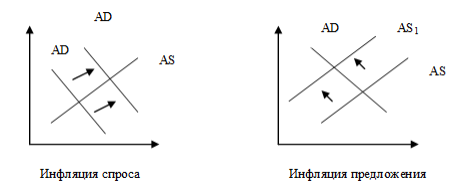 Рис. 1.1. Кривые инфляции спроса и предложения
При рассмотрении инфляции очень важным понятием выступают инфляционные ожидания, т.е. ожидания участниками рынка дальнейшего роста цен. Они учитываются при установлении заработной платы. Различают адаптивные и рациональные инфляционные ожидания. Адаптивные основаны на учете изменений инфляции в прошлом и, как правило, способствуют дальнейшему росту инфляции. Рациональные основаны не только на изменении инфляции в прошлом, но и на ожидании будущих изменений за счет экономической политики, что снижает инфляционные ожидания. Они основываются на всей экономически доступной информации о будущем характере изменений инфляции.Гипотеза рациональных ожиданий предполагает, что люде не делают систематических ошибок при формировании своих ожиданий.Также существует еще несколько различий инфляции. Инфляции разделяют по степени предсказуемости – это ожидаемая инфляция и неожидаемая инфляция. Естественно, ожидаемая инфляция более предпочтительна, чем неожидаемая, так как возможная информация о возникновении инфляции позволяет выявить и разработать способы и меры по ее предотвращению. Более того, ожидаемая инфляция может быть запланирована государством.По характеру инфляция делится на открытую, подавленную и скрытую.Открытая инфляция (явная) – выражается в устойчивом, постепенном повышении цен. Открытая инфляция не подавляет и не разрушает механизм рынка, товарно-денежные отношения и экономическую систему в целом.Подавленная инфляция – выражается в подавлении рыночного механизма государством и государственным контролем. Государство контролирует цены, намеренно и искусственно сдерживает их, в основном такие цены являются ниже равновесных. От этого появляется разница между спросом и предложением. Когда данный процесс переходит критическую точку, разрыв превращается в инфляционный, и из-за этого в экономике возникает дефицит. Далее происходит перемещение товаров из официальной экономики в теневую, и подавленная инфляция порождает теневой рынок. В основе подавленной инфляции находится разрыв между административно установленными ценами и завышенными ценами черного рынка, которые, в свою очередь, выравнивают объем спроса и предложения. Таким образом, подавленная инфляция выражается в дефиците на товарном рынке и развитии теневого рынка.Скрытая инфляция – связана с ухудшением качества продукции, при том, что цены на эту продукцию не были изменены или связана с избавлением от дешевой продукции, а также с прекращением ее производства и потребления.Теперь рассмотрим основные и главные причины возникновения инфляции: увеличение совокупного спроса; сокращение совокупного предложения;Если причиной инфляции является увеличение совокупного спроса, то данный тип называется инфляцией спроса. Рост совокупного спроса может возникнуть по причине увеличения любого из составляющих совокупных расходов, либо увеличением предложения денег.Главной причиной инфляции спроса практически все считают увеличение предложения денег, то есть увеличения денежной массы.  Если инфляция происходит из-за сокращения совокупного предложения, то данный тип инфляции называется инфляцией издержек. Инфляция издержек приводит к стагфляции, то есть к одновременному спаду производства и росту уровня цен.
1.3. Социально-экономические последствия инфляцииОдним из проявлений макроэкономической нестабильности является инфляция. Инфляция происходит тогда, когда цены на большинство товаров и услуг начинают устойчивый рост, в то время как покупательная способность денег падает. Инфляция может быть вызвана разными причинами: улучшение качества продукции, ухудшение условий производства сырья или его дефицит, изменение потребностей и нужд населения. В связи с этим не всякое повышение цен может называться именно таким словом. Зачастую происходит оправданное повышение цен на отдельные виды товаров, но никак не общее повышение цен, которое возникает из-за длительного рыночного неравновесия. Последствия инфляции для разных категорий населения отличаются. Инфляция является невыгодной для тех, кто получает фиксированный номинальный доход и владельцев сбережений. Несомненно, процесс инфляции негативно воздействует на развитие экономики страны. Более того, неизбежны последствия инфляции, которые дестабилизируют взаимоотношения экономических систем и значительно ухудшают положение страны по сравнению с зарубежными странами. Кроме того, что инфляция негативно влияет на экономику страны, также данный процесс оказывает отрицательное воздействие на население страны, покупательную способность денег, объемы промышленного производства и долгосрочных инвестиций.Таким образом, можно выделить следующие возможные последствия инфляции:- Падение и обесценение реальной стоимости сбережений;- Увеличение спроса на иностранную валюту;- Уменьшение экспорта продукции и увеличение заимствования;продукции, товаров и услуг у зарубежных стран;- Введение новых налогов на имущество населения и увеличение процента существующих налогов;- Снижение заинтересованности к долговременным целям у предпринимателей и фирм;- Снижение и сокращение покупательского спроса.Очередным негативным последствием процесса инфляции становится рост безработицы. Однако, с другой стороны, процесс инфляции не всегда негативно сказывается на экономике страны. Таким, образом, существуют положительные последствия процесса возникновения инфляции:- Значительно ускоряет процесс производства, что выгодно влияет на деятельность производителей товаров;- Отсеивает слабые, не стабильно действующие предприятия, тем самым освобождая рынок от фирм, деятельность которых приводит к разорению;- Снижение реальной суммы долга заемщиков, в связи обесценивания денег.Но, несмотря на все положительные последствия, процесс инфляции не способствует дальнейшему развитию страны и ее экономики, кроме того, зачастую она снижает уровень властных структур. При возникновении инфляции в стране государство стремится получить посредством введения налогов дополнительные денежные средства, которые помогут обеспечить дальнейший рост экономики страны. Однако зачастую эти решения имеют  отрицательные последствия, ввиду того, что потребители стремятся к получению дополнительного заработка и увеличению льгот и субсидий.
ГЛАВА 2. ПОЛИТИКА ГОСУДАРСТВА В СФЕРЕ ЗАЩИТЫ И ПРОТИВОДЕЙСТВИЯ ИНФЛЯЦИИ2.1. Понятие и содержание антиинфляционной политикиТак как инфляция порождает в экономике целый комплекс негативных последствий, государство проводит ряд мероприятий, направленных на борьбу с ней. Данные мероприятия называются антиинфляционной политикой государства. Практика становления и совершенствования рыночных отношений отработала различные системы антиинфляционных мер и методов укрощения и управления инфляционными явлениями. Наиболее распространенными являются кейнсианство, монетаризм, структурализм. Для того чтобы подробно рассмотреть каждое направление, обратимся к таблице 2.1.Таблица 2.1. Направления антиинфляционной политикиПродолжение таблицы 2.1.Таким образом, антиинфляционная политика – это набор мероприятий, которые направлены на снижение годовых темпов инфляции до предсказуемых и низких значений. Инфляционный потенциал современной рыночной экономики связан с множеством факторов, не всегда поддающихся прямому контролю со стороны правительства. К примеру, шоковые изменения совокупного предложения, вызванные внешними факторами. В таблице 2.2. приведена динамика темпов инфляции за период с 2007 по 2017 гг.Таблица 2.2. Динамика темпов инфляции за период с 2008 по 2017 гг.Продолжение таблицы 2.2.Пик инфляции в России наблюдается в 2008 (13,28%) и 2015 (12,91%) годах, что может быть вызвано финансово-экономическими кризисами. Самые высокие показатели инфляции по месяцам наблюдаются в декабре 2014 (2,62%) и в январе 2015 (3,85%) годов.Рис. 2.1. Динамика годового темпа инфляции в России в период с 2008 по 2017 год, %Следует отметить, что после кризиса 2008 года наблюдается тенденция к снижению инфляции с 2009 по 2013 годы. В 2011 году в июле (-0,01%), августе (-0,24%), сентябре (-0,-4%) наблюдается дефляция. Также дефляция происходит в сентябре 2009 года (-0,03%).Постепенный выход из кризиса позволил снизить инфляцию до 8,8% в 2009-2010 годах. Существенное снижение инфляции в 2011 году объясняется хорошим урожаем на фоне засушливого лета 2010 года, что привело к снижению цен на овощи и крупы.Одним из важнейших антиинфляционных мероприятий является макроэкономическая политика, которая направлена на снижение инфляционных ожиданий.Основной целью антиинфляционной политики является установление механизма управления инфляции и его умеренного уровня.Управлять экономикой в условиях инфляции можно с помощью двух подходов: один предусматривает приспособление к инфляции, другой – попытку снизить инфляцию антиинфляционными мерами.Для борьбы с инфляцией следует усилить инвестиционную направленность федерального бюджета, начиная с 2017 г., сделав упор на развитие инфраструктуры. Это позволит обеспечить дополнительный вклад в ежегодный рост инвестиций в период 2017-2018 гг. Данная мера даст дополнительный вклад в рост ВВП.2.2. Инструменты и методы антиинфляционной политикиАнтиинфляционные инструменты включают в себя различные подходы к управлению инфляцией, уменьшению издержек и преодолению продолжительного экономического спада. Такие модели и способы отличаются друг от друга различной эффективностью в той или иной ситуации и активно используются многими странами мира. Антиинфляционная политика представляет собой совокупность мер, принимаемых государством для уменьшения инфляционного роста.Основные методы антиинфляционного управления можно разделить на дефляционную и политику доходов. В понятие дефляции входят различные кредитно-денежные, налоговые и бюджетные средства. Суть последних заключена в попытке ограничить денежную массу путем отягощения налогового бремени, а также преодолеть дефицит бюджета, сократив расходы на трансфертные выплаты. К денежно-кредитным инструментам относятся маневры с процентной ставкой, регулирование нормы обязательных банковских резервов и операции с ценными бумагами на государственном уровне.Увеличение процентной ставки направлено на уменьшение объемов кредитования, потому как населению невыгодно одалживать средства у банка с высоким процентом.Более логичным вариантом становится хранение условных единиц в банке. Все это приводит к сокращению денег в обращении.Обязательные резервы представляют собой сумму, выраженную в процентах от объемов депозитов, которую коммерческие банки должны хранить на собственном счете в Центральном банке. Установление относительно высокой нормы резервирования ограничивает кредитную активность. Таким образом, этот инструмент так же направлен на уменьшение объемов денежной массы.Операции с различными государственными бумагами также могут оказывать замедляющее воздействие на инфляцию. Торговля на открытом рынке позволяет контролировать краткосрочную процентную ставку и размер денежной базы путем ее уменьшения или увеличения на резервном счете центрального банка. Специфичность таких операций в России обусловлена небольшим объемом и ликвидностью государственных облигаций, что делает данные процедуры не самыми популярными для российского государства инструментами антиинфляционной политики.Такие монетаристские приемы объединяются в совокупность политики дорогих денег, направленной на краткосрочные результаты в виде сокращения денежного обращения, а, следовательно, роста инфляции. Такие способы должны грамотно сочетаться с элементами фискальной политики – маневрированием налоговой ставкой и величиной государственных закупок.Еще одним важным инструментом антиинфляционной политики является таргетирование, то есть определение целевых показателей увеличения денежной массы. Различные варианты таргетирования диктуют жесткие условия для прироста денежных агрегатов за какой-либо период времени или устанавливают максимальное и минимальное допустимое значение денег. Такой способ управления инфляцией, строго говоря, не является именно методом, реально подавляющим негативные процессы, но помогает при выборе дальнейших мер замедления и контроля роста цен. Приблизительные целевые значения денежной массы представляют собой, по сути, интервал или конкретную оценку, отклонение от которой индицирует необходимость изменений.Под политикой доходов понимают комплекс мер, призванных в условиях инфляции сохранить согласованность реальных заработных плат с возросшими ценами на продукцию. Проще, такая политика направлена на преодоление «дыры», возникающей между рынком труда и денежным рынком. За счет индексации величины номинальной заработной платы остальные изменения в экономике – процентная ставка, возросшие цены – не оказывают такого сильного влияния на покупательную способность средств работника. К способам такого регулирования относится законодательно установленный размер зарплаты или договорные соглашения внутри профессиональных объединений. Государство может также поддерживать относительное социальное благополучие, если будет следить за низким уровнем цен на определенные виды продуктов, например, на те, что считаются товарами первой необходимости. С помощью такого рода методов можно помочь населению ощущать некоторую стабильность и защищенность, независимость от инфляционного роста.Среди популярных методов замедления инфляции можно отметить индексацию и так называемый «валютный коридор». Он представляет собой способ вынужденного ограничения курса доллара с целью преодоления инфляции. Однако заниженный курс впоследствии приводит к увеличению импорта, сокращению внутреннего производства и экспорта. Дополнительная валюта для импорта может быть получена из резервов или займов. При долгом сохранении периода «валютного коридора» экономика функционирует в специфическом режиме с высокой дополнительной потребностью в валюте. Если гарантированные долгосрочные источники валюты имеются, то такой режим реализуем (хотя и не обязательно целесообразен). Если же таких источников нет, то избранная политика неизбежно приводит к разрушительным последствиям.Подводя промежуточный итог, можно отметить, что существует множество различных инструментов регулирования инфляционного роста, а также способов проверки необходимости изменений в экономике. Правильно сбалансированные меры фискальной, монетарной и доходной политики приводят к уменьшению или хотя бы замедлению общего роста цен, сглаживанию последствий инфляции.Основные методы антиинфляционного управления можно разделить на дефляционную политику и политику доходов. В понятие дефляции входят различные кредитно-денежные, налоговые и бюджетные средства. Суть последних заключена в попытке ограничить денежную массу путем отягощения налогового бремени, а также преодолеть дефицит бюджета, сократив расходы на трансфертные выплаты. К денежно-кредитным инструментам относятся маневры с процентной ставкой, регулирование нормы обязательных банковских резервов и операции с ценными бумагами на государственном уровне.Операции с различными государственными бумагами также могут оказывать замедляющее воздействие на инфляцию. Торговля на открытом рынке позволяет контролировать краткосрочную процентную ставку и размер денежной базы, путем ее уменьшения или увеличения на резервном счете Центрального банка. Специфичность таких операций в России обусловлена небольшим объемом и ликвидностью государственных облигаций, что делает данные процедуры не самыми популярными для российского государства инструментами антиинфляционной политики.Среди популярных методов замедления инфляции можно отметить индексацию и так называемый «валютный коридор». Он представляет собой способ вынужденного ограничения курса доллара с целью преодоления инфляции. Однако заниженный курс впоследствии приводит к увеличению импорта, сокращению внутреннего производства и экспорта. Дополнительная валюта для импорта может быть получена из резервов или займов. При долгом сохранении периода «валютного коридора» экономика функционирует в специфическом режиме с высокой дополнительной потребностью в валюте. Если гарантированные долгосрочные источники валюты имеются, то такой режим реализуем (хотя и не обязательно целесообразен). Если же таких источников нет, то избранная политика неизбежно приводит к разрушительным последствиям. Соответственно, какое бы направление методики антиинфляционного воздействия на экономику ни выбрало правительство или иные государственные органы России, экономика все равно может столкнуться с определенными проблемами. При конкретизации проведения антиинфляционной политики определены косвенные и прямые методы борьбы с инфляцией.Прямой метод – прямое и непосредственное регулирование государством кредитов и денежной массой, а также регулирование цен, заработной платы, внешней торговли, ввоза и вывоза валютного курса и капитала. Косвенный метод – это регулирование общей массы денег через управление ими центральным банком; обязательные резервы коммерческих банков, операции центрального банка на открытом рынке ценных бумаг; регулирование ссудного и учетного процесса коммерческих банков через управление ими центральным банком.2.3. Виды антиинфляционной политики. Факторы,  влияющие на выбор типа антиинфляционной политикиВыделяют следующие виды антиинфляционной политики:- Фискальная политика - это политика предполагает проведение определенных манипуляций госбюджетом с целью достижения увеличения производства, занятости или снижения инфляции.К методам фискальной политики относятся: изменение уровня цен, изменение реального объема производства, изменение процентных ставок, автоматическая стабилизация.- Денежно-кредитная политика.В условиях денежно-кредитной политики, для того чтобы понизить расходы и сдержать инфляцию как правило используется «политика дорогих денег».В краткосрочном периоде последствия от ограничительных мер в рамках денежно-кредитной политики состоят в следующем: повышение нормы процента, уменьшение уровня реального объема производства, понижение уровня цен.- Монетаристский подход заключается в том, что рынки конкуренты и система рыночной конкуренции обеспечивает макроэкономическую стабильность на высоком уровне. Инфляция в 2014 и 2015 годах была галопирующей, так как находилась в интервале 10-50%. Динамика темпов инфляции, представленная на рисунке 2.2. демонстрирует тенденцию к снижению инфляции. Данный факт можно объяснить результатами длительных целенаправленных мер Центрального Банка (ЦБ) России, исключением является промежуток времени с ноября 2014 по март.По официальным оценкам Росстата инфляция в 2014 году впервые стала двузначной с 2008 года и достигла 11,36%, что превысило практически в два раза инфляцию 2013 года. Такой скачок инфляции был вызван, в первую очередь, девальвацией рубля и введенными в августе западными санкциями.Девальвация рубля была вызвана несколькими факторами:1) против российской валюты сыграл геополитический фактор- нестабильная ситуация на Украине;2) российская валюта упала вслед за нефтью.Эксперты считают, что одной из основных причин инфляции в нашей стране является зависимость государственного бюджета от продажи полезных ископаемых на международных ранках. При резком обвале цены на нефть, который произошел в октябре 2014 года, ситуация в стране значительно ухудшилась. Дешевая валюта вынудила инвесторов вывести валюту из нефтяных фьючерсов и направить их в сильную валюту-доллар.В результате в 2014 году рубль потерял 46% от своей стоимости по отношению к иностранной валюте, к доллару США. В августе 2014 года Россия ввела ответные санкции на санкции ЕС и США, ограничив импорт сельскохозяйственной продукции и продуктов питания из ЕС и США. В связи с этим произошло ускоренное повышение цен на продовольствие. Предложения продуктов сократилось, а монополизация российских поставщиков усилилась.Резкое повышение инфляции продолжилось в начале 2015 года. На инфляцию так же оказывают влияние некоторые модифицированные монетарные факторы. Например, в 2014-2015 годах значительно увеличился объем рефинансирования коммерческих банков ЦБ, данный фактор привел к росту инфляции.Инфляция является дестабилизирующим фактором рыночной экономики. Она оказывает негативное влияние на производство, так как участники рынка не имеют достоверную информацию о текущей инфляции. Они основывают свою производственную деятельность на ожидаемом уровне инфляции, который может значительно не совпадать с фактическими значениями инфляции. Примером может служить прогноз ЦБ на 2014-2016 годы 5%, 4,5%, 4% соответственно. Фактический уровень инфляции за данные годы составил 11,4%, 12,9%, 5,4% соответственно, что значительно превышает прогнозируемые значения.В комплексе мер антиинфляционной политики, утвержденном Правительством РФ, главную роль занимают механизмы воздействия на ценообразование. К ним относятся:− ограничение роста регулируемых цен на продукцию естественных монополий и тарифов на услуги ЖКХ при усилении контроля за издержками монополистов;− снижение темпа роста цен на горюче-смазочные материалы посредством стимулирования конкуренции, развития биржевой торговли, снижения налоговой нагрузки и технологического обновления нефтяной отрасли;− замедление роста цен на продовольственные товары на фоне стимулирования предложения этих товаров и совершенствования регулирования их импорта.В качестве антиинфляционной политики, государство ограничило рост тарифов ЖКХ в 2013 году на природный газ 15%, на тепловую энергию 10%, на электричество 10%. В 2014 году тариф на вышеперечисленные услуги был един  - по 4,2%. В 2015 году повышение тарифов на газ составила 15%, на тепловую энергию 11% и на электроэнергию 8-9%.Весомую роль в снижении темпа инфляции в России играет оздоровление федерального бюджета на основе улучшения макроэкономических показателей, увеличения налоговых поступлений, реформирования бюджетного процесса, внедрения в государственном секторе экономики бюджетирования, ориентированного на результат.Один из этапов оздоровления бюджета государства может служить снижение дефицита бюджета, поскольку его финансирование происходит за счет займов ЦБ, которые приводят к инфляции. Данная задача реализуется путем снижения государственных расходов. Так в 2016 году расходы бюджета России на социальные программы было решено сократить на 10%. В 2017 году ожидается уменьшение размера затрат за счет отмены индексаций некоторых видов социальных выплат (например, материнского капитала, ежегодной выплаты лицам, имеющим статус Почетного донора, пенсий работающих пенсионеров и т.д.). Также в 2017 году по сравнению с 2016 будут снижены расходы на образование в размере 31 млрд.руб., на медицину 120 млрд.руб., на оборону 46 млрд.руб.Для каждого процесса необходим прогноз, а так как высокая инфляция является одной из основных проблем современного развития экономики, были рассмотрены прогнозы инфляции в России на период 2018-2020 года, составленные различными службами. Полученные данные представлены в таблице 2.3.Таблица 2.3. Прогнозы уровня инфляции в России на период 2018-2020 год, %Минэкономразвития разработал три сценария развития Российской экономики. Прогноз разработан на гипотезе, что мировая экономика будет расти в 2017 году на 3,3%, в 2018-2019 на 3,6 %.«Базовый» вариант был разработан, исходя из достаточно низкой траектории цен на нефть марки "Юралс": на уровне 40 долларов США за баррель на протяжении всего прогнозного периода. В условиях сохранения умеренно жесткой денежно-кредитной политики, инфляция снизится до 4% в 2017 году (в годовом исчислении) и сохранится на этом уровне до конца прогнозного периода.Вариант «базовый+» рассматривает развитие российской экономики в более благоприятных внешнеэкономических условиях и основывается на траектории умеренного роста цен на нефть «Юралс» до 48 долларов США за баррель в 2017 году, 52 доллара США за баррель в 2018 году и 55 долларов США за баррель в 2019 году. На фоне более активного восстановления потребительского спроса замедление инфляции будет умеренным: по итогам 2017 года инфляция снизится до 4,5%, а в 2018 - 2019 годах до 4,3% и 4,1% соответственно.«Целевой» вариант предполагает в среднесрочной перспективе выход российской экономики на траекторию устойчивого роста темпами не ниже среднемировых при одновременном обеспечении макроэкономической сбалансированности. В результате, оборот розничной торговли после умеренного роста на 1,5-2,3% в 2017 - 2018 годах ускорится до 5,3% в 2019 году. Инфляция достигнет уровня 3,9% по итогам 2018 года. В 2019 году инфляция сохранится на уровне 2018 года на фоне повышенного потребительского спроса.По мнению экономистов Центробанка, инфляция снижается умеренными темпами. Её замедление сдерживается тем, что вклады в дезинфляцию не являются однородными. При сохранении текущих тенденций динамики цен, ожидается, что оценки трендовой инфляции будут и дальше снижаться. Глава Министерства финансов заявил, что на прогнозируемый период 2017-2019 в бюджет России инфляция заложена на уровне 4 %.Исследование различных мнений об инфляции и борьбе с ней позволило сделать следующий вывод. Не стоит ставить низкий уровень инфляции, как основную цель государства, ставя в зависимость остальные макроэкономические показатели. Многие из них имеют куда больше значение, чем инфляция (например, ВВП). Поэтому данные показатели должны определять экономическую политику государства.ЗАКЛЮЧЕНИЕПоскольку инфляция представляет собой серьезное явление, привносящее структурные изменения в политическую, экономическую и социальную сферу жизни общества, правительства всех стран стремятся к рационализации использования антиинфляционных инструментов для преодоления или замедления темпов инфляции.Множество инструментов можно разделить на те, которые используются для ограничения денежной массы путем воздействия на финансовый сектор, те, которые нужны для функционирования экономики в равновесии, сбалансированности бюджета, государственных закупок и налогообложения и те, которые поддерживают регулирование инфляционного роста.Согласно статистическим данным, инфляция в последние годы имела 2 особо опасных периода повышения цен, причем в одном из них мы живем сейчас. В эти годы (2008 и 2014) наблюдалось также ухудшение многих макроэкономических показателей. Не существует единой универсальной схемы борьбы с инфляцией, поэтому каждая страна принимает решения с учетом собственного исторического опыта и особенностей геополитики и социальных отношений. Инфляционные процессы не могут рассматриваться отдельно от экономического развития, необходимо производить антиинфляционную политику, которая бы помогала бы обеспечить экономический рост и прогнозируемость экономических процессов.В России теоретической базой борьбы с инфляцией оказывается кредитно-денежная политика, сдерживающая рост объема денежной массы, таргетирование, помогающее устанавливать ориентиры прироста. Многие эксперты не поддерживают политику ЦБ и правительства, но их собственные предложения, как мне кажется, зачастую далеки от реальности.Если же разбираться в том, как могла бы теоретически выглядеть правильная модель антиинфляционной политики, то можно прийти к выводу, что ответ лежит на стыке баланса между фискальными и монетарными методами. Кроме того, ответ на вопрос о максимальной эффективности экономической политики РФ может быть найден только после завершения структурных реформ финансового и торгового сектора.СПИСОК ИСПОЛЬЗОВАННЫХ ИСТОЧНИКОВАлехин Б.И. Динамика инфляции в России и США / Б.И. Алехин // Экономический журнал. – 2016. - №44. – С. 2-30.Белоусов Е.С. Инфляция и антиинфляционная политика в РФ: практическое пособие. М.: Лаборатория книги, 2012. – 322 с.Винокуров М. А. Экономический кризис в России 2014 года и возможные пути его преодоления / М. А. Винокуров // Известия Иркутской государственной экономической академии. – 2015. – Т. 25, №2. – С. 2-6.Всяких Ю.В. Инфляция в России: динамика, пути управления и факторы риска / Ю.В. Всяких, Ю.В. Богданова //Символ науки. – 2016. - № 12-1. – С.1-7.Федоров К.С. Страны СНГ: основные макроэкономический показатели и прогнозы / К.С. Федоров // Евразийская Экономическая Интеграция. – 2015. - №3(28). – С.2-7.Черемсин В.Е. Причины и формы проявления инфляции в национальной экономике на современном этапе М.: Лаборатория книги, 2012. — 97 с.Шпалтаков В.П. Государство и экономика России в решении задач  модернизации / В.П. Шпалтаков // Вестник Омского университета. Серия «Экономика». - 2015. - № 1. - С.2-6.Федеральная служба государственной статистики [Электронный ресурс]: официальный сайт. Режим доступа: http://www.gks.ruЦентральный банк Российской Федерации [Электронный ресурс]: официальный сайт. Режим доступа: http://www.cbr.ruBronfenbrenner M., Holzman F., A Survey of Inflation Theory, American Economic Review, 53(4), September 1963, p. 599.Friedman M. The Counter-Revolution in Monetary Theory, Institute of Economic Affairs, Occasional Paper 33, 1970, p. 24.MacFarlen H. and Mortimer-Lee P. Inflation over 300 years, Bank of England Quarterly Bulletin, May 1994, p. 157.Laidler D., Parkin M. Inflation - A Survey, Economic Journal, 1975, December 85, p. 741.Frisch H. Theories of Inflation, Cambridge Surveys of Economic Literature, Cambridge University Press, Cambridge, 1990, p. 9.The Fortune Encyclopedia of Economics, edited by Handerson D., A Time Warner Company, 1993, p. 211.ПРИЛОЖЕНИЯ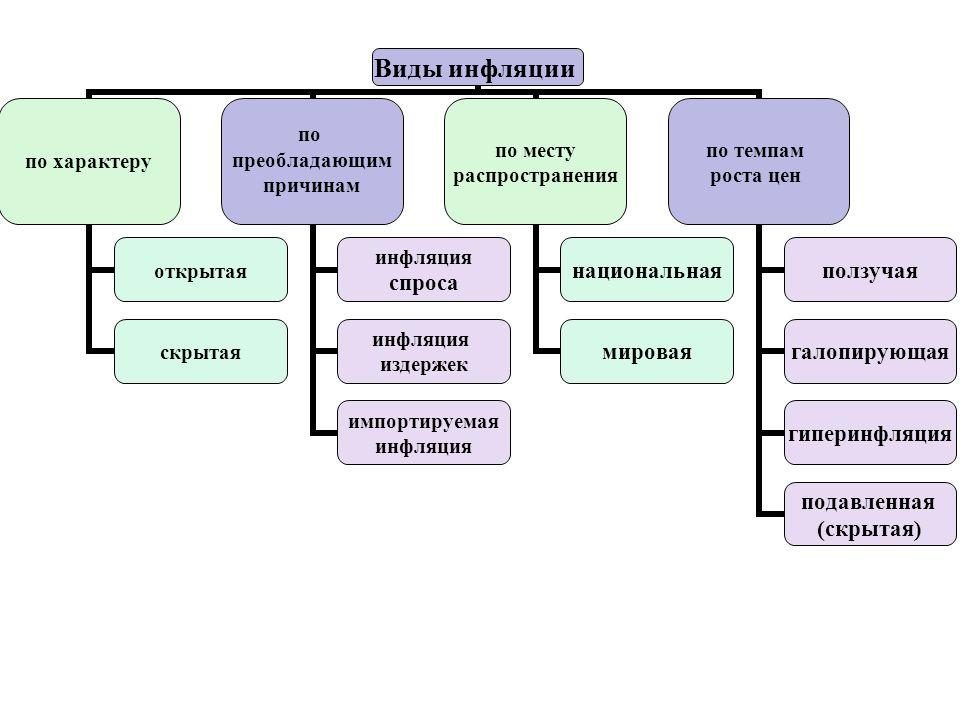 Рис. 1.1. Виды инфляцииВведение3Глава 1. Теоретико-методические основы исследования инфляции51.1. Понятие и методы оценки инфляции51.2. Классификация видов инфляции101.3. Социально-экономические последствия инфляции14Глава 2. Политика государства в сфере защиты и противодействия инфляции172.1. Понятие и содержание антиинфляционной политики172.2. Инструменты и методы антиинфляционной политики202.3. Виды антиинфляционной политики. Факторы влияющие на выбор типа антиинфляционной политики25Заключение32Список использованных источников34Приложения36НаправлениеСущность12Кейнсианство (основоположникДж.Кейнс)Дж.Кейнс особое внимание уделял регулированию спроса и факторов, которые оказывают непосредственное влияние на него. Он считал, что поднять уровень предложения можно с помощью созданию эффективного спроса, который будет являться активизирующей силой для предпринимателей, предоставляя крупным частным фирмам весомый государственный заказ. В результате будет прогнозироваться мультипликационный эффект, приведется в движение комплекс предприятий, спад сократится, безработица снизится.12Монетаризм(М.Фридмен)Монетаристы свое внимание обращали на антиинфляционном блоке, который связан с ростом предложения, который не требовал бы дополнительных инвестиций. Они считали, что продавать можно все, и вести решительное наступление на монополизм в экономике, поощряя мелкий и средний бизнес.СтруктурализмКлючевым аспектом данной концепции является утверждение о наличии «инерционной инфляции», которая не связана с расширением денежной массы.Месяц20082009201020112012201320142015201620171234567891011Январь2,312,371,642,370,500,970,593,850,960,62Февраль1,201,650,860,780,370,560,702,220,630,22Март1,201,310,630,620,580,341,021,210,460,13Апрель1,420,690,290,430,310,510,900,460,440,33Май1,350,570,500,480,520,660,900,350,410,371234567891011Июнь0,970,600,390,230,890,420,620,190,360,61Июль0,510,630,36-0,011,230,820,490,800,540,07Август0,360,000,55-0,240,100,140,240,350,01-0,54Сентябрь0,80-0,030,84-0,040,550,210,650,570,17-0,15Октябрь0,910,000,500,480,460,570,820,740,430,20Ноябрь0,830,290,810,420,340,561,280,750,440,22Декабрь0,690,411,080,440,540,512,620,770,40-Годовой темп13,288,808,786,106,586,4511,3612,915,382,09Источник2018 год2019 год2020 годМинэкономразвития4,34,13,7Высшая школа экономики4,44,34,3ЦБ4,04,04,0Министерство финансов4,04,0-